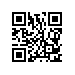 О проведении государственной итоговой аттестации студентов основной профессиональной образовательной программы высшего образования – программы бакалавриата «Экономика» факультета экономики НИУ ВШЭ – Нижний Новгород в 2020 годуПРИКАЗЫВАЮ:Провести в период с 05.06.2020 по 30.06.2020 государственную итоговую аттестацию студентов 4 курса основной профессиональной образовательной программы высшего образования – программы бакалавриата «Экономика», направления подготовки 38.03.01 Экономика, факультета экономики НИУ ВШЭ – Нижний Новгород, очной формы обучения.Включить в состав государственной итоговой аттестации, следующее государственное аттестационное испытание: - защита выпускной квалификационной работы.Государственное аттестационное испытание организовать и провести с применением дистанционных технологий.Проведение государственного аттестационного испытания сопровождать видеозаписью в установленном в НИУ ВШЭ порядке.Утвердить график проведения государственной итоговой аттестации согласно приложению.Установить окончательный срок загрузки итогового варианта выпускной квалификационной работы в систему LMS до 20.05.2020Директор										     А.А. Бляхман